Руководствуясь  Гражданским кодексом Российской Федерации, Федеральным законом от 21 декабря 2001 г. № 178-ФЗ «О приватизации государственного и муниципального имущества» (далее – Закон о приватизации), постановлением Правительства Российской Федерации от 27 августа 2012 г.   № 860 «Об организации и проведении продажи государственного или муниципального имущества в электронной форме»,   Комитету по управлению муниципальным имуществом Порецкого района: 1. Организовать торги по продаже следующего муниципального имущества, путем продажи посредством публичного предложения в электронной форме:                            - Автобус, марка, (модель) ПАЗ-32053-70, идентификационный номер VIN XIМ3205CXC0002227, категории ТС – B, год изготовления ТС 2012, модель, № двигателя: 523400 C1003273, шасси (рама) № отсутствует, кузов № XIМ3205CXC0002227, цвет кузова - желтый, мощность двигателя, л. с. (кВт) 124, рабочий объем двигателя,  куб. см.  4670, тип двигателя – бензиновый, разрешенная максимальная масса, кг – 6270, масса без нагрузки, кг – 5080, паспорт транспортного средства № 21 ОУ 567485.  2. Установить цену первоначального предложения объектов, указанных в пункте 1 настоящего распоряжения, в размере 306 000 рублей 00 копеек (с учетом НДС). 3. Установить минимальную цену продажи (цену отсечения) объектов, указанных в пункте 1 настоящего распоряжения, в размере 153 000  рублей 00 копеек. 4. Привлечь для проведение торгов посредством публичного предложения в электронной форме по продаже муниципального имущества, указанного в пункте 1 настоящего распоряжения, акционерное общество «Единая электронная площадка» в соответствии с заключенным с ним соглашением.              5. Контроль за исполнением настоящего распоряжением возложить на Комитет по управлению муниципальным имуществом Порецкого района     Глава администрации                                                                                              Е.В. Лебедев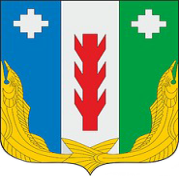 АдминистрацияПорецкого районаЧувашской РеспубликиРАСПОРЯЖЕНИЕ_________№ _____с. ПорецкоеЧăваш Республикин  Пăрачкав районĕн       администрацийĕ                       ХУШУ           10.08.2022  № 258-р                Пăрачкав сали